Badgers Class Blog – Week commencing 2nd May- 5th May 2023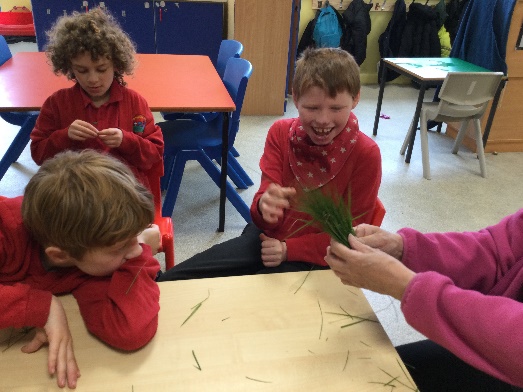 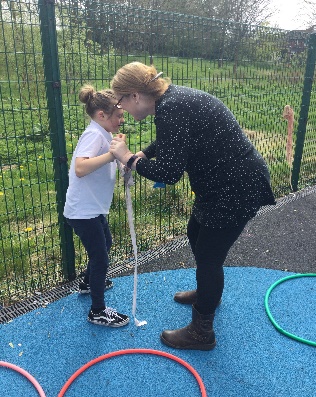 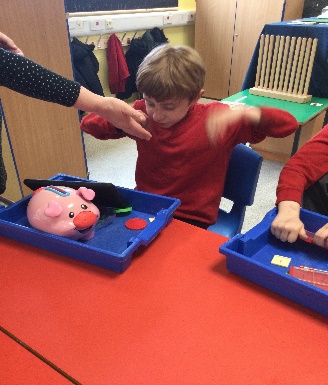 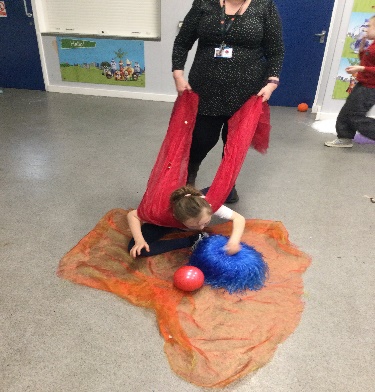 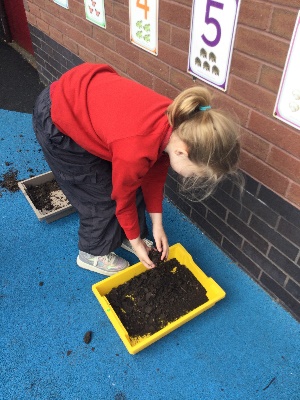 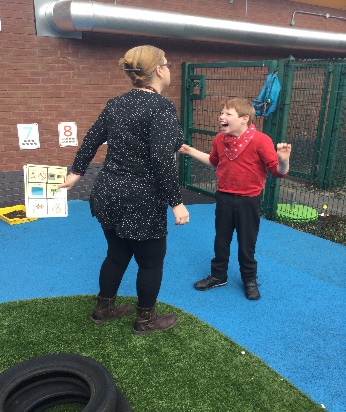 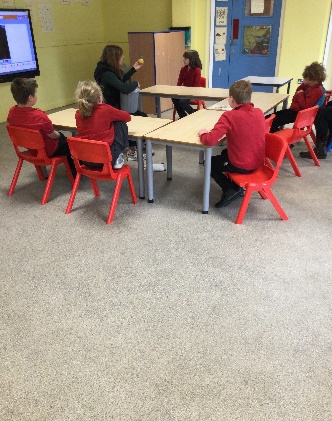 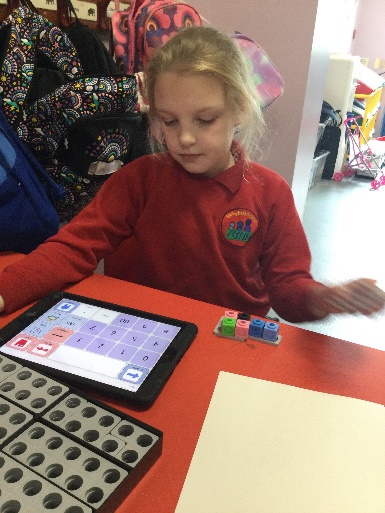 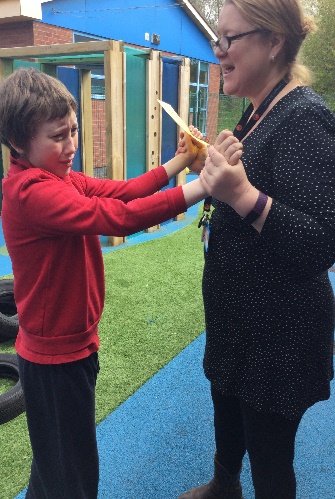 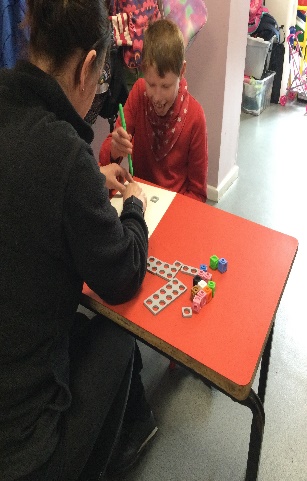 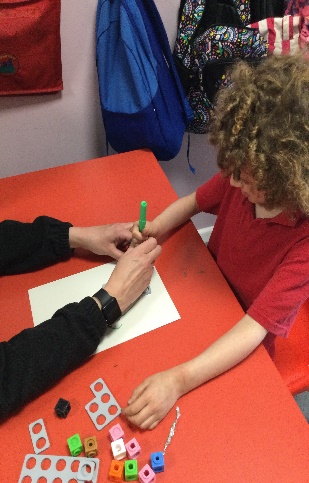 MondayBank HolidayTuesdayThis morning we shared our new story for this term -  ‘We’re going on a lion hunt’ afterwards we had math's today we have been working on our addition skills using Numicon. In the afternoon we had PE we explored the different animals of Africa through dance.Wednedsay This morning we enjoyed working on our communication skills using our communication books, and picture exchange.  afterwards we continued with Math's. In the afternoon some of us went swimming whilst the rest of us enjoyed reading.Thursday This morning we had topic, we have been exploring Africa and ‘visited’ Morocco, afterwards we had math's. In the afternoon we made bunting and flags ready to celebrate the King's coronation at our party tomorrow, some of us went to Asda to buy fruit.           Friday This morning we enjoyed eating cake at our party for the King's coronation, in the afternoon after a busy week we enjoyed choice time. This afternoon we also had a special assembly to celebrate the King's coronation.We hope you all have a lovely weekend School reopens on Tuesday May 9th, 2023Claire, Zoe, Tash and Sonya